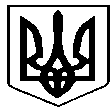 ВОЛОДИМИРЕЦЬКА СЕЛИЩНА  РАДА РІВНЕНСЬКОЇ ОБЛАСТІ(сьоме скликання)Р І Ш Е Н Н Я__ грудня 2017 року		  	                                                                    № __Про затвердження типових договорів оренди майна, що є власністю територіальної громади селища ВолодимирецьКеруючись ст. 26, ст. 59, 60 Закону України «Про місцеве самоврядування в Україні», Законом України «Про оренду державного та комунального майна», з метою правового врегулювання процесу оренди комунального майна, що є власністю територіальної громади селища Володимирець, СЕЛИЩНА РАДАВ И Р І Ш И Л А:Затвердити:Типовий договір оренди цілісного майнового комплексу комунального підприємства (структурного підрозділу підприємства), що є власністю територіальної громади селища Володимирець (додаток 1). Типовий договір оренди індивідуально визначеного (нерухомого або іншого) майна, що належить до комунальної власності), що є власністю територіальної громади селища Володимирець (додаток 2). Визнати таким, що втратило чинність, рішення Володимирецької селищної ради від 28 березня 2007 року № 245 «Про використання майна комунальної власності територіальної громади селища Володимирець» в частині затвердження типового договору оренди індивідуально визначеного (нерухомого та іншого) майна комунальної власності територіальної громади селища Володимирець.Орендодавцям майна, що є власністю територіальної громади селища Володимирець, використовувати форми договорів, затверджені цим рішенням, під час укладання договорів оренд майна, що є власністю територіальної громади селища Володимирець.Це рішення набирає чинності з 01 січня 2018 року, але не раніше дати його оприлюднення.Контроль за виконанням цього рішення покласти на постійну комісію селищної ради з питань депутатської діяльності, етики, правопорядку, запобігання та врегулювання конфлікту інтересів, запобігання та виявлення корупції, культури, освіти, медицини, житлово-комунального господарства, будівництва, побутово-торгівельного обслуговування та громадського харчування (голова – С. Буравський).СЕЛИЩНИЙ ГОЛОВА                                                                 О. ОСМОЛОВИЧПроект рішення № 22-11/103  підготувала Л.Блищик